PREFEITURA DO MUNICÍPIO DE SÃO PAULO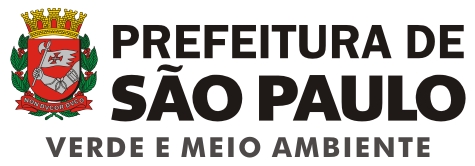 SECRETARIA DO VERDE E DO MEIO AMBIENTECONSELHO GESTOR DO PARQUE MUNICIPALMARIO PIMENTA CAMARGO – PARQUE DO POVOATA DA 70° REUNIÃO ORDINÁRIA DO CONSELHO GESTOR DO PARQUE MUNICIPAL MARIO PIMENTA CAMARGO – PARQUE DO POVO(Biênio 2016/2017)Local: Sala da Administração do Parque do Povo – Mário Pimenta CamargoData: 05/07/2016Horário: 18H30I. PAUTAEXPEDIENTE:Justificativa dos Conselheiros AusentesLeitura e aprovação da Ata da 69° Reunião Ordinária realizada em 07 de julho de 2016.INFORMES:Não houveORDEM DO DIA:1.  Apresentação, discussão e votação da proposta:Evento PIC NIC DO POVO – PICKIDSProponente: Associação Beneficente e Comunitária do Povo2. Apresentação, discussão e votação da proposta: Regimento InternoProponente: Izadora Camacho Zorzo, coordenadora do Conselho Gestor do Parque3. Apresentação, discussão e votação da proposta: Criação de Comissão Especial de SegurançaProponente: João Benhayon Pimenta Camargo, conselheiro suplente e secretário do Conselho Gestor do ParqueASSUNTOS DIVERSOS:Não houveSUGESTÃO DE PAUTA PARA A PRÓXIMA REUNIÃO:Comércio Ambulante nas Calçadas Perimetrais do Parque;Projetos propostos pela conselheira Renata Andrade Vilarino;Atuação de profissionais de atividades esportivas no interior do Parque;Apresentação e deliberação das diretrizes da Comissão Especial de Segurança.II. REUNIÃO DO CONSELHO GESTOR:A coordenadora agradeceu a todos pela presença e iniciou a reunião com o Expediente.Justificativa dos Conselheiros AusentesA Coordenadora justificou a ausência do conselheiro Marcelo Artur Motta Ramos Marques (titular do segmento Frequentadores) e do conselheiro Cassio Porto Junior (titular do segmento Entidades), representante da Sociedade Amigos do Itaim Bibi, todos por compromissos profissionais. As justificativas foram aprovadas por unanimidade pelos conselheiros. O Conselheiro suplente do segmento Frequentadores, João Benhayon Pimenta Camargo assumiu as funções de titular no lugar do Conselheiro Marcelo Artur Motta Ramos Marques.O Conselheiro suplente do segmento Entidades, Eduardo Pessoa Naufal, representante da Associação de Fomento ao Turfe, assumiu as funções de titular no lugar do Conselheiro Cássio Porto Júnior, representante da Sociedade Amigos do Itaim Bibi.Leitura e Aprovação da Ata da reunião anterior A coordenadora colocou em discussão a ata da 69ª Reunião Ordinária do Conselho Gestor, que foi aprovada por unanimidade.A seguir, a coordenadora iniciou a Ordem do Dia, uma vez que não houve Informes.1. Apresentação, discussão e votação da proposta:Evento PIC NIC DO POVO – PICKIDSProponente: Associação Beneficente e Comunitária do PovoFoi apresentada ao Conselho a proposta de realização de evento denominado Pic-Nic do Povo – PicKids, cuja finalidade é promover a integração entre pais e filhos ao ar livre, em um ambiente aberto e amigável. A data proposta para a realização é no dia 13 de agosto de 2016, sábado, véspera do dia dos pais.Também foi proposta a apresentação de um caminhão do Corpo de Bombeiros para que a população tenha contato com essa importante instituição.Deliberado o assunto, levantados pontos importantes tais como danos ambientais e também estruturais que podem eventualmente incidir no parque, foi aprovada por unanimidade a realização deste evento, devendo a instituição organizadora do mesmo arcar com quaisquer eventuais prejuízos.2. Apresentação, discussão e votação da proposta: Regimento InternoProponente: Izadora Camacho Zorzo, coordenadora do Conselho GestorA Coordenadora Izadora conduziu a leitura do Regimento Interno do Parque a fim de que os Conselheiros da nova gestão tivessem a oportunidade de analisar o texto preexistente e, eventualmente, proporem modificações.Por unanimidade, o Conselho alterou o quorum do para a instauração do plenário, que passou de 2/3 pelo primeiro número inteiro após a metade.Além disso, foi objeto de alteração o limite de faltas justificadas (sendo o limite máximo de 06 faltas anuais), bem como o tempo de fala quanto aos informes e pontos da pauta, que passaram de 02 para 03 minutos para informes e de 03 para 05 minutos para pontos de pauta.Foi deliberado ainda que na falta da Coordenadora não haverá matéria para deliberação, somente para discussão e ainda, que na ausência da Coordenadora, o secretário deverá substituí-la  e coordenar a reunião.As alterações foram realizadas por decisão unanime do Conselho3. Apresentação, discussão e votação da proposta: Criação de Comissão Especial de SegurançaProponente: João Benhayon Pimenta Camargo, conselheiro suplente e secretário do ConselhoPor fim e tendo em vista os recentes episódios de furtos e assaltos no Parque, foi proposta pelo Conselheiro João Benhayon Pimenta Camargo a criação de uma Comissão Especial de Segurança. O mesmo se propôs a levar para a próxima Reunião Ordinária, diretrizes de atuação e organização interna da Comissão em epígrafe para posterior aprovação pelo conselho.A criação da Comissão foi aprovada por unanimidade pelo Conselho.Sugestão de pauta para a próxima reuniãoFoi sugerido, para próxima pauta, o debate a respeito do comércio ambulante de mercadorias; projetos a serem trazidos pela Conselheira Renata Andrade Vilarino, para posterior deliberação; apresentação e deliberação das diretrizes da Comissão Especial de Segurança; a atuação de “Personais Trainers”.III. ENCAMINHAMENTOS:Não houve Nada mais havendo a tratar, a coordenadora do Conselho Gestor, Administradora Izadora Camacho Zorzo encerrou os trabalhos da 70° Reunião Ordinária do Conselho Gestor do Parque Municipal Mario Pimenta Camargo – Parque do Povo e agradeceu a presença de todos.A próxima reunião será realizada no dia 03 de agosto de 2016 às 18h30 na sala da administração do Parque do Povo Estiveram presentes os conselheiros que assinaram a Lista de Presença, constante como ANEXO 1 desta Ata.São Paulo, 05 de julho de 2016.Conferência:________________________Izadora Camacho ZorzoAdministradora do Parque Municipal Mario Pimenta Camargo – Parque do PovoCoordenadora do Conselho Gestor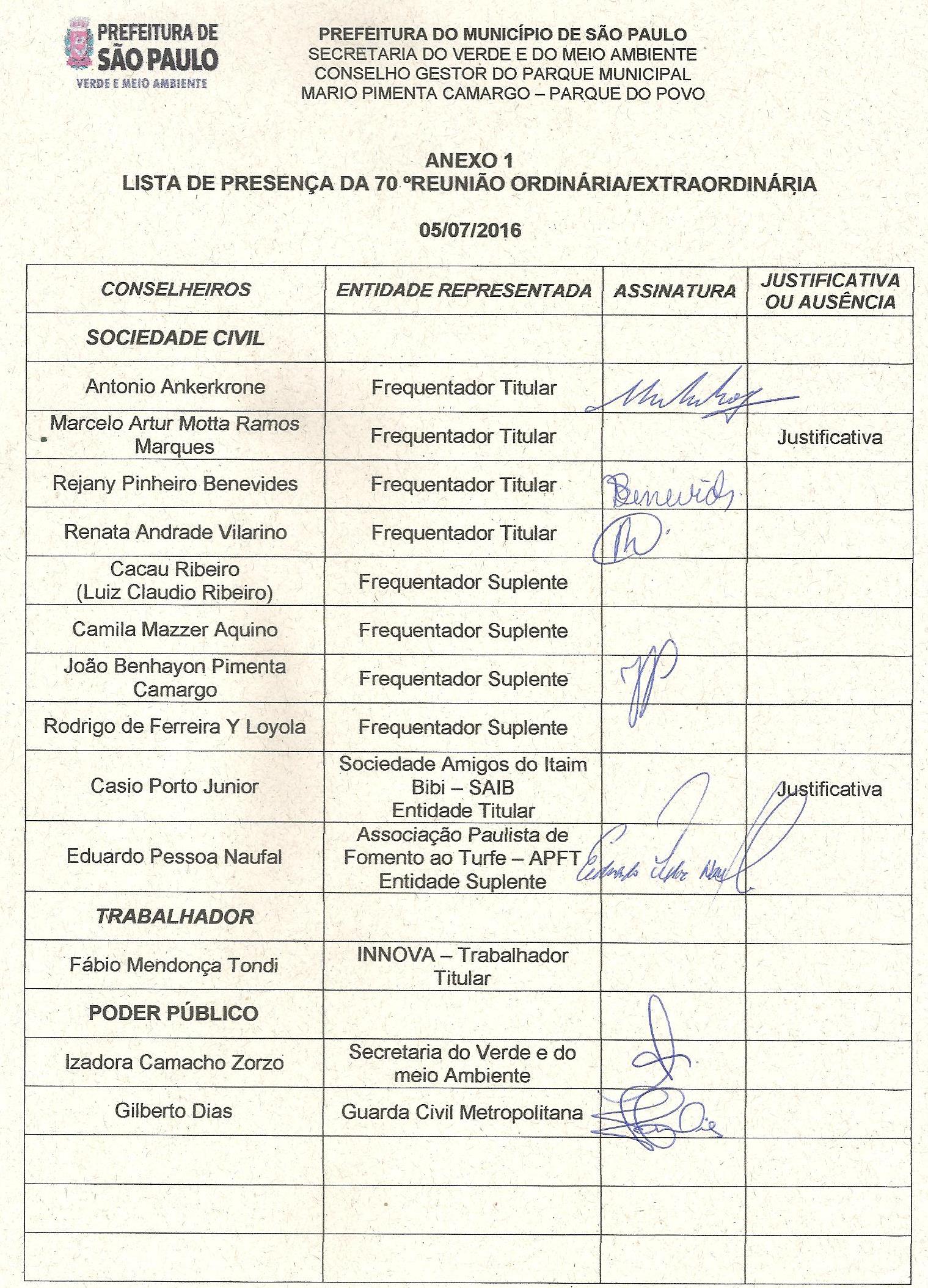 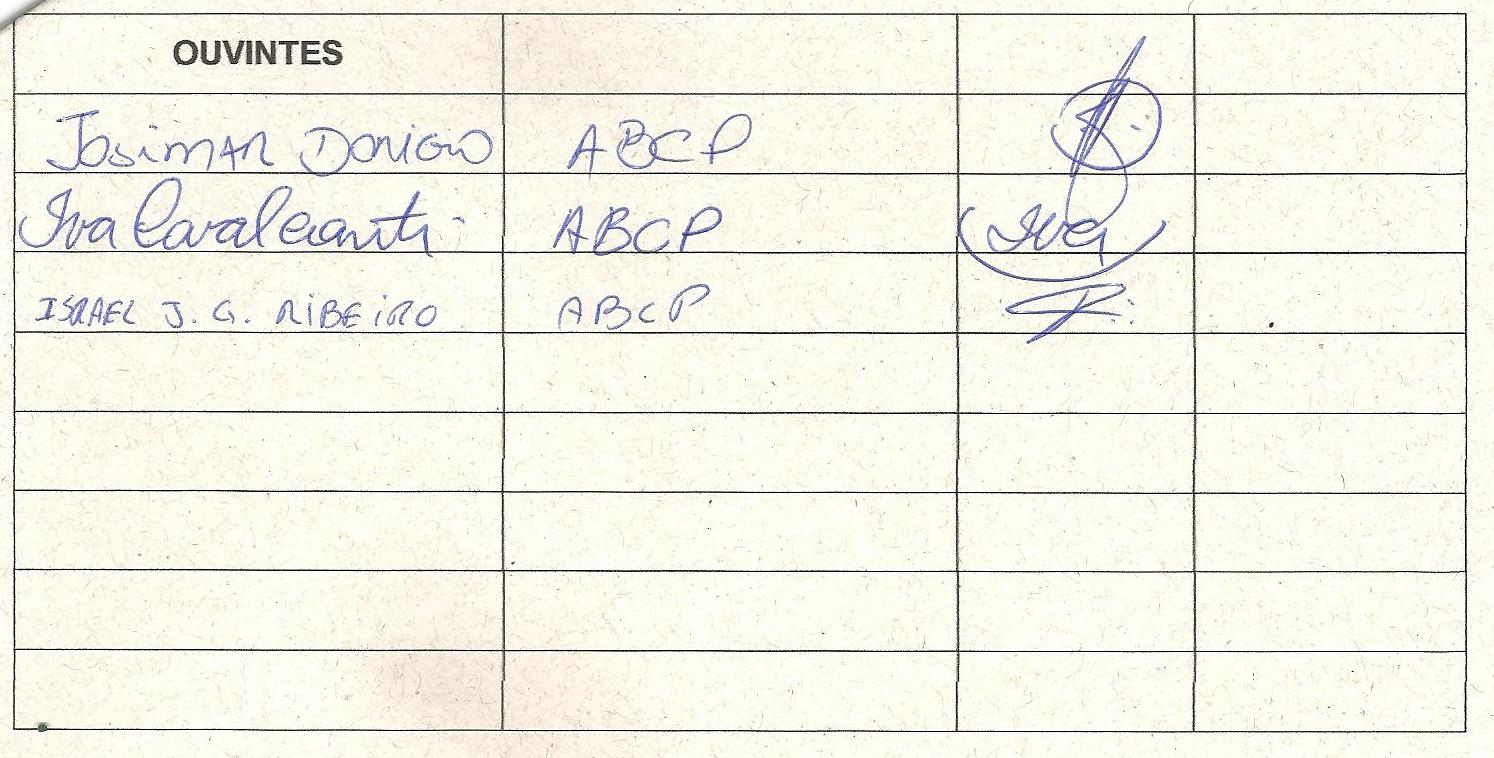 